Ethnobotanical and Medicinal Uses of Some Wild Edible Fruiting Plants in District Tehri Garhwal (Western Himalaya), UttarakhandP S Chauhan1 MPS Parmar2 and Indu Tiwari1 1Department of Botany, Govt. PG College Rishikesh, Uttarakhand, India 2Department of Botany, Govt. PG College Uttarkashi Uttarakand, India drpschauhan17@gmail.comAbstract: The present study was conducted to explore ethnomedicinal uses of different wild edible fruiting plants by inhabitants in district Tehri Garhwal (Uttarakhand). Study was carried out in District Tehri Garhwal, and twenty-four wild fruits viz; Aegle marmelos, Benthamidia capitata, Berberis aristata, Berberis lyceum, Carissa opaca, Celtis australis, Embilica officinalis, Ficus auriculata, Ficus palmate, Ficus racemosa, Ficus semicordata, Flacourtia indica, Grewia optiva, Morus serrata, Myrica esculenta, Phoenix humilis, Punica granatum, Pyrus pashia, Rhus parviflora, Rubus ellipticus, Rubus paniculatus, Solanum nigrum, Syzygium cumini, and Ziziphus glaberrima were identified from study area and their ethnomedical uses have been noticed.[P S Chauhan MPS Parmar and Indu Tiwari. Ethnobotanical and Medicinal Uses of Some Wild Edible Fruiting Plants in District Tehri Garhwal (Western Himalaya), Uttarakhand. N Y Sci J 2019;12(9):14-18]. ISSN 1554-0200 (print); ISSN 2375-723X (online). http://www.sciencepub.net/newyork. 4. doi:10.7537/marsnys120919.04.Keywords: Wild fruits; nutrition; protein; medicines; ethno botanical; hilly areas; consumption.IntroductionGarhwal Himalayan region is rich in diversity of wild plant species and it plays a significant role in the life of human kind (Gaur RD, 1999). Wild edible plants are very important for the well being of rural peoples in the hilly regions, not only as sources of supplementary food, nutritionally balanced diets, medicines, fiber, fodder and fuel, it also as source for their income generating potential (Gangwar et al., 2010). Fruits are also the important part of balance diet and its regular uses can increase the immune system of man. Wild edible fruits are easily available free of cost in every season to the local inhabitants in hilly areas of Garhwal Himalayas. Uttarakhand is highly enriched with its vegetation including wild edible fruits due to its varied eco-geographical and eco-climatic conditions (S Saklani, S Chandra, 2011). Some wild fruits have been identified to have their better nutritional value than cultivated fruits (Eromosele et al., 1991; Maikhuri et al., 1994). Consumption of wild edible fruits meets proteins, carbohydrates, fats, vitamins and minerals requirement of poor rural peoples in hilly areas of Uttarakhand (Sundriyal and Sundriyal, 2001). Peoples who do not have earning sources in hills, they wait for ripening time as it carries a lot of commercial importance. The popularity of the species can be judged from the fact that local people of the hills can earn more money in every season from selling of the wild fruits (Bhatt et al., 2000). Even millions of people in many developing countries do not have enough food to meet their daily requirements and are deficient in one or more nutrients (FAO, 2004) and in many others developing countries, wild plants are exploited as sources of food and other life supporting commodities and thus provide an adequate level of nutrition to the human beings (Aberoumand and Deokule, 2010). The present study focused on ethnobotanical and medicinal uses of wild edible fruiting plants in district Tehri Garhwal.Materials and methods District Tehri Garhwal has been selected for the present investigation. There are nine blocks in district Tehri Garhwal. Five villages from each block were selected. The availability of wild fruits, the area was divided into three regions i.e. tropical, subtropical and temperate. Total forty-five villages were surveyed in different seasons. Main data collection centre was made in New Tehri town (District head quarter) and local information station was made in each selected villages for current information. Each selected villages and identified areas was visited over the year in different seasons with the help of villagers. Observation and information about wild fruits and their useful aspect collected was from the villagers. Information station has contacted regularly to know the availability of the wild edible fruits. The ethno medicinal property of each identified wild fruits was obtained through informed consent semi-structuredinterviews, questionnaires, market survey, group conversation, unceremonious dialogue and village walks with key informants. Cultural significance of all identified plants was calculated based on the use as reported by participants at each study site. Different parameters i.e. medicinal value, ethno botanical uses and morphological features of all observed wild fruiting plants have been noticed. Results and Discussion Various wild edible fruits are consumed by the local inhabitants in different parts of district Tehri Garhwal. Fruiting plants grow abundantly across an altitudinal gradient in hilly region of Garhwal Himalayas and maximum plants bear fruits during summer and winter. The wild edible fruits are excellent source of vitamins, proteins, carbohydrates, minerals and fibers and enormous ethno medicinal values. In all over the world there are hundreds of wild fruits species are used and these wild fruits plays a significant role in the life of poor peoples. A total twenty-four wild fruiting plants were identified in the study. The ethno medicinal uses and properties of each identified fruiting plants is presented in Table-1. Table 1 - Ethnobotanical and medicinal uses of some wild edible fruiting plants(Source of data from local inhabitants and Flora of the District Garhwal North West Himalaya)During survey the growing position of all identified plants were found well in remote areas in comparison to road sides. Development and over exploitation of natural resources are two major factors, which affects the natural habitat of plants in hilly areas of Uttrakhand and are slowly becoming extinct. Wild fruiting plants are major in numbers in that place which are not affected by human interaction due to their difficult geography and climatic conditions which is not suitable for human survival (Tiwari et al., 2010). The morphological features i.e. shape colour, taste, fruiting season and fruits obtained from plant of all observed fruits are discussed in Table-2 and Fig-1. In hills of Garhwal Himalayas wild fruits are an important source of micro and macro nutrients, which contribute essential nutritional requirements to the rural communities. The wild fruits are natural and pure due to their difficult geography and climatic conditions, and awesome taste of fruits which attracts people as a rich source of their nutrition (Meyers et al., 2003). Poverty is the major contributor to the low consumption of fruits in hilly areas of Uttarakhand but local peoples believe on forest fruits and they consume enough in every season. The use of plant species of the Himalaya as food and medicine have been known for a long time and several economically important plants have been reported from Indian Himalaya (Samant et al., 1998). Aegle marmelos, Benthamidia capitata, Embilica officinalis, Myrica esculenta, Pyrus pashia and Syzygium cumini are the important sources of many nutrients, including potassium, calcium, fibre, vitamin C and folic acid, which increase the immune system of body. It is rich in polyphenols, minerals and regarded as one of the richest source of vitamin C (Krishnaveni M, Mirunalin S 2011). The wild fruits are do not spoiling immediately due its genetic and physical purity in comparison to cultivated fruits. Local inhabitants store it for long time after harvesting. Bel, Dalimu, Jamun and Bhamora are the common example which stored for long time without refrigerator. Some wild fruits belong to family Ficaceae are juicy with honey and local peoples used it for digestive and respiratory disorder. Such juicy fruits are rich source of minerals and a small amount of Vit. C and beneficial in the disease of lungs and the gall bladder (Bhowmik et al., 2013). Jamun, Mol, Dalimu and Kaphal are the rich source of different alkaloids, which is eliminating the toxic substances from body. The fruiting plants yields fairly large quantity of alkaloids in which isoquinoline type alkaloids like berberine, palmatine, jetrorrhizine, and columbamine are the most studied phytoconstituents (Dehar et al., 2012). Karonda is also one of the important juicy fruit which helpful in the respiratory disorders. It is a strong purgative and is used as one of the ingredients in some purgative preparations. A large dose of Karonda roots useful for the fatal owing to profuse purging. Parmar C, Kaushal MK (1982). Table 2 - Morphological characters of wild edible fruits species.(Source of data from local inhabitants)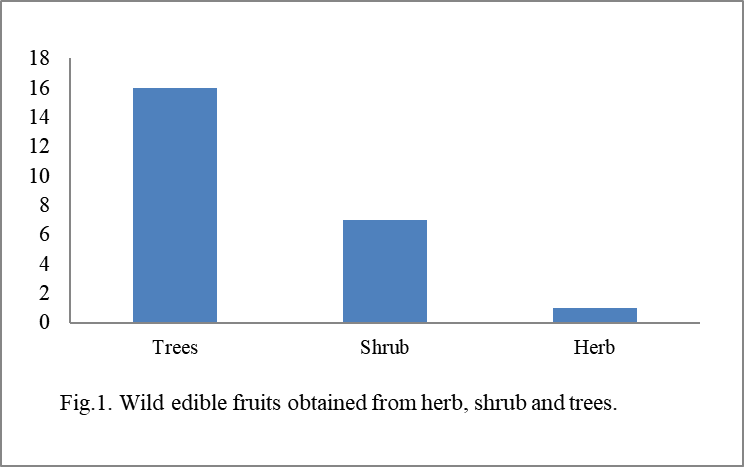 Conclusions Majority of hilly people leave their homes for better education, medical and employment opportunity. The production of different cultivated crops is very low due to climate change and cultivated crops are mainly rain based in the area as such majority of the families are migrating to cities in search of employment. Garhwal Himalayas is the characterized by a rich diversity of ethnobotanical and medicinal plant as well as rich heritage of wild edible fruits. Local inhabitants are using seasonal wild fruits in large scale in every season and earn more money from these fruits. The production of wild fruits is very useful for well being of local peoples, not only as sources of supplementary food, nutritionally balanced diets and medicines as well as for income generating. But need only to develop the scientific methods regarding conservation, cultivation and using of wild edible fruits, so that local peoples will get benefit from wild fruits and take interest to stay in hills.Corresponding authors:Dr. PS Chauhan Department of Botany Govt. PG College Rishikesh, Dehradun (Uttarakhand) 249201, India Telephone: 09411332297E-mail: drpschauhan17@gmail.com ReferencesAberoumand and Deokule, Preliminary studies on proximate and mineral composition of Marchubeh stem (Asparagus officinalis) vegetable consumed in the Behbahan of Iran. World Appl. Sci J., 2010; (9) 127-130.Bhatt, I.D., Rawat, R.S. and Dhar, U, The availability, fruit yield and harvest of Myrica esculenta Buch- Ham ex D. Don in Kumaun (West Himalaya), India. Mountain Research and Development. 2000; 20 (2) 146-153.Bhowmik D, Gopinath H, Kumar BP, Duraivel S, Aravind G, Medicinal Uses of Punica granatum and Its Health Benefits. J Pharmacognosy Phytochem, 2013; 1 (5) 2278- 4136.Dehar N, Walia R, Ratol S, Potentiation of Thiopentone Sodium Induced Hypnosis by Berberis Aristata In Rodents. Asian J Pharmacol Clinic Res. 2012; 5 (1) 131-133.Eromosele IC, Eromosele CO and Kuzhkzha DM, Evaluation of mineral elements and ascorbic acid contents in fruits of some wild plants. Plant Food Hum Nutr. 1991; (41) 151-154.Food and Agricultural Organization of the United Nations, FAO, The state of food insecurity in the world. Monitoring the progress towards the world food summit 2ndmillennium development goals 2004. Gangwar KK, Deepali, Gangwar RS, Ehanobotanical plant diversity in Kumaun Himalaya of Uttarakhand, India. Nat. Sci, 2010; 8 (5) 66-78.Gaur RD, Flora of the District Garhwal North West Himalaya (With Ethno Botanical Notes). Transmedia publisher Srinagar (Garhwal), UP, 1999.Krishnaveni M, Mirunalin S, Amla- The Role of Ayurvedic Therapeutic Herb in Cancer. Asian J Pharma Clinical Res. 2011; 4 (3) 13-17.Maikhuri RK, Semwal RL, Singh A and Nautiyal MC, Wild fruit as a contribution to sustainable rural development: A case study from the Garhwal Himalaya. Inter. J Sustain Dev. World Ecol., 1994; 156-68.Meyers, K. J., Watkins, C. B., Pritts, M. P. and Liu, R. H, Antioxidant and antiproliferative activities of strawberries. Journal of Agricultural and Food Chemistry, 2003; 51 6887-6892.Parmar C, Kaushal MK, Wild Fruits of the Sub-Himalayan Region. Kalyani Publishers. New Delhi, India, 1982.S. Saklani, S Chandra, Evaluation of Nutritional profile, medicinal value and quantitative estimation in different parts of Pyrus pashia, Ficus palmata and Pyracantha crenulata, JGTPS, 2011; 2, (3) 350-354.Samant SS, Dhar U, Palni LMS, Medicinal Plants of Indian Himalaya: Diversity Distribution Potential Values. Gyanodaya Prakashan, Nanital, India, 1998.Sundriyal, M. and Sundriyal, R. C, Wild edible plants of the Sikkim Himalaya, nutritive values of selected species. Economics Botany, 2001; (55) 377-390.Tiwari JK, Ballabha R, Tiwar P, Some Promising Wild Edible Plants of Srinagar and its Adjacent Area in Alaknanda Valley of Garhwal Himalaya, India. J Am Sci, 2010; 6(4) 167-174.9/5/2019S.N.Botanical NameVernacular NameFamily Ethnobotanical and Medicinal uses1Aegle marmelos (L.) Bel RutaceaeFruit edible. Juice making from fruit and used for digestive, cardiac and respiratory disorder. Leaves commonly known as belpatri and offered in shivalaya temple. 2Benthamidia capitata (Wall. Ex. R.) Bhamora CornaceaeRipe fruit edible, rich source of calcium. Wood used to make agricultural implements.3Berberis aristata (DC. Syst.) Kingor BerberidaceaeFruit edible, bark and root extract used in jaundice, diabetes and fever. Root extract used in eye flue. Yellow dye obtained from bark. 4Berberis lyceum (Royl. Tr.) Kingor BerberidaceaeFruit edible, bark and root extract used in jaundice, diabetes and fever. Root extract used in eye flue. Yellow dye obtained from bark.5Carissa opaca (Stapf ex. Hai.) Karaunda ApocynaceaeFruit edible, fruits with Tungla laeves chewed as pepper, Leaves browsed by goats and sheep, wood used as fuel. 6Celtis australis (L. Sp. Pl.) Kharik UlmaceaeFodder, wood used as fuel and making small agricultural implements, bark source of yellow dye, and its paste applied for bones fracture.7Embilica officinalis (Gaert. Fru. Sem.)Awnla EuphorbiaceaeFruit edible, used as pickle, fruit rich source of vitamin C, ingredient of Trifala, commonly used for several disorders. Leaves fodder and bark are rich source of tannin, 8Ficus auriculata (L. Fl. Coch.)Timla Moraceae,Leaves fodder, cup and plates are made from leaves, ripe fruits edible, unripe fruits made into vegetable after toast.9Ficus palmate (For. Fl. Aeg.)Bedu Moraceae,Leaves fodder, fruit edible and unripe fruit often used as vegetable after fried. Fruit used for digestive disorder. Plants useful in agro forestry. 10Ficus racemosa (L. Sp. Pl.)Umra Moraceae,Fruit edible. Immature fruit cooked and fried. Leaves used as fodder, plant useful in Hindu religious.11Ficus semicordata (Buch. Ham. Ex.JE)Khaina Moraceae,Fruit edible, wood used as fuel and leaves fodder. 12Flacourtia indica (Burm. F.)Kangu FlacourtiaceaeLeaves fodder, fruit edible and used in hepatitis fever, dysentery, diarrhea. Leaves and bark paste applied on wounds.13Grewia optiva (J.R. Dru. Ex Bu.)Bhimal TiliaceaeFruit edible, leaves used as fodder, sticks fiber used as soap and shampoo, sticks lit fire. Ropes, nets, brushes, brooms and cattle tie ropes making from sticks fiber.14Morus serrata (Roxb. Fl. Ind.)Sahtoot MoraceaeFruit edible, leaves fodder, agricultural implements making from wood.15Myrica esculenta (Buch. Ham. Ex. Ddun)Kaphal MyricaceaeFruit edible, soup making from fruit and useful in digestive, cardiac and respiratory disorder. Bark used to yield dye. Wood used as fuel and agricultural implements. 16Phoenix humilis (Roy. Il. Bot. H.) Khajoor ArecaceaeFruit edible, leaves used mats, hats and brooms. Dry leaves also used to prepare strong roof of mud houses. 17Punica granatum Dalimu PunicaceaeFruit edible, rich source of minerals and used in cough and cold. 18 Pyrus pashia (Buch. Ham. Ex. Ddun)Mole RosaceaeFruits edible with rich source of minerals. Leaves fodder, wood make into sticks and agricultural implements. 19Rhus parviflora (Rox. Fl. Indica)Tungula AnacardiaceaeFruit edible, leaves mixed with tobacco, and often used as bio-fence. Wood used as fuel, twig used for tooth brush and paste. 20 Rubus ellipticus (Smith Res. Cy.)Hinsar RosaceaeFruit edible. Source of energy. Flower useful in apiculture. 21Rubus paniculatus (Smith Res. Cy.) Kali Hinsar RosaceaeFruit edible. Flower useful in apiculture.22Solanum nigrum (L. Sp. Pl.)Makoi Solanaceae Fruit edible and stem extract used in diarrhea, fever. Leaves extract useful in ear pain. 23Syzygium cumini (L. Sk. US Dept. A.B.) Phalendu MyrtaceaeFruit edible, multivitamin, used in diabetes, bark used for dyeing and tannin. 24Ziziphus glaberrima (L. Mill. G. Dict. Ed.)Ber RhamnaceaeFruit edible and more nutritive, rich source of calcium and potassium, root is useful and applied to old wounds and ulcers. Leaves helpful in liver troubles, asthma and fever. S.N.Botanical NameColour Shape Fruiting seasonTaste 1Aegle marmelosPale yellow Pyriform SummerSweet-sour2Benthamidia capitataDark brown Round Winter Bitter-sweet3Berberis aristata Purple Oblong SummerSweet-sour4Berberis lyceum PurpleOblongSummer Sweet-sour5Carissa opaca Black Oval Summer Sweet 6Celtis australis Light red Oval Winter Sweet 7Embilica officinalis Pale yellowRound Winter Sour 8Ficus auriculata Red Pyriform SummerSweet 9Ficus palmatePurple PyriformSummerSweet 10Ficus racemosa Red PyriformSummerSweet 11Ficus semicordata Red PyriformSummerSweet 12Flacourtia indicaLight green yellowRound SummerSweet 13Grewia optiva Black Oblong (4 lobed)WinterBitter-sweet 14Morus serrata VioletOblong SummerSweet-sour15Myrica esculanta Red Round SummerSweet 16Phoenix humilis Black OvalSummerSweet 17Punica granatum Red Oval WinterSweet-sour 18 Pyrus pashia Black Round WinterBitter-sweet19Rhus parviflora Red yellowRound flatWinter Sweet-sour20 Rubus ellipticus Yellow Round SummerSweet 21Rubus paniculatus Black RoundSummer Sweet 22Solanum nigrum Red Round WinterSweet 23Syzygium cumini Purple Oblong SummerBitter-sweet and sour 24Ziziphus glaberrima Red Oval WinterSour-sweet